15.7.2020ČESKÝ POHÁR – 30. ročník – II. stupeňZPRÁVA č. 1 k ČP 20201.  II. stupeň 30. ročníku ČP – muži   Účast, přihlášky, organizační ustanovení  Přihlášky69 družstev, 	7 družstev předsazeno do 5. a 6. kola,		do 1. větve (vylučovací) 37 družstev  	do 2. větve (skupinový systém) 25 družstev.1.2. Systém soutěže a nasazení1. větev 	– 	1.- 3. kolo vylučovací – nasazení a rozlosování – viz hrací plán, 		do 4 kola 7 postupujících2. větev 	– 	1.kolo 6 skupin, vítězové skupin do 2.kola,		2.kolo 3 skupiny - 6 postupujících z 1. kola + 3 nasazení, postup 3.4.kolo (společné) – 10 družstev (7+3), postup 55.kolo – 8 družstev – 5 postupujících ze 4. kola + 3 nasazení, postup 46.kolo – 8 družstev – 4 postupující z 5. kola + 4 nasazení, postup 4 do finále.SoupiskySoupisky zadají účastníci do 20.8.2020 do Registru. Potvrzení KSST se nevyžaduje.Oddíly, které přihlásily do soutěže jen svá družstva z nižších soutěží, mají možnost zadat na soupisku jednoho hráče z družstva ve vyšší soutěži.Jestliže družstvo zařadí na soupisku hráče, který je v oddílu na střídavý start, uvede jej na soupisku pro ČP na místě podle zařazení do žebříčku.1.4. Hlášení předehrávaných utkáníVzájemné hlášení utkání mezi družstvy (hlášenkou) se neprovádí, hraje se podle rozlosování, které bude vždy zveřejněno ve STISu a ve Zprávě k ČP.Dohodnuté předehrávání utkání nepodléhá schválení, je nutno jej ale nahlásit předsedovi STK min. 3 dny před utkáním - na v.drozda@volny.cz.1.5. Hlášení výsledků, zasílání zápisůUtkání vylučovací části:Výsledky utkání vč. výsledků sad a míčků je možno zasílat a hlásit dvěma způsoby:a/ Výsledky je možné zadávat do IS ČAST – Registru v reálném čase (po dohrání setu) jako on-line zápis a potvrzení zápisu přístupovým heslem oběma vedoucími družstev a vrchním rozhodčím utkání.Při splnění těchto podmínek bude zápis schválen a oddíl nemusí zasílat zápis o utkání (nebudou-li žádné připomínky vedoucích).b/ Nebude-li zápis zadáván on-line nebo potvrzen po utkání uvedenými osobami, je povinností domácího družstva hlásit výsledky utkání a zápasů (vč. míčků) prostřednictvím Registru v den utkání.V tomto případě je povinností oddílu zaslat podepsaný zápis v jasně čitelném provedení, nejpozději první pracovní den po utkání, e-mailem na v.drozda@volny.cz . Nebude-li v možnostech pořadatelů nebo vr. rozhodčího zadat zápis o utkání do Registru, možno zápis naskenovat v den konání na výše uvedenou adresu.Zápisy z utkání ve skupině:Bude-li v možnostech pořádajícího oddílu a vr. rozhodčího zadat výsledky do Registru - v den konání. V opačném případě zajistí pořadatel naskenování zápisů v den konání na výše uvedenou adresu.1.6. TermínySO  5.9.2020	1. větev, 1. kolo SO 12.9.2020	1. větev, 2. kolo,   	2. větev 1. kolo (skupiny)	SO 26.9.2020	1. větev, 3. kolo, 		2. větev 2. kolo (skupiny)ST  28.10.2020	4. koloSO 7.11.2020	5. koloÚT 17.11.2020	6. kolo Finále – termín bude určen dodatečně 1.7. Losování Losování 5. a 6. kola : 30.11.2020, hodina a místo bude zveřejněno ve „ Zprávách k ČP 2020“.1.8.  1. větev – pořad a systém utkání, rozhodčí1.8.1. 1. kolo – sobota 5.9.2020, začátek 10.30 hodinutkání	pořadatel		hosté                               	  č. 	 1	Salamandr Hradec Králové	-	Sokol Mnichovo Hradiště 	 2	Lokomotiva Česká Lípa	-	SK Štětí	 3	Sokol Horažďovice	-	Sokol Hluboká n.Vl.	 4	Sklo Bohemia Světlá n.S. 	-	Sokol Stěžery	 5	Dragon Vyškov	-	Amon Kunovice		 6	TJ Fryšták		-	TŽ Třinec	 7	Sokol Štíty		-	Sokol Brušperk   (termín v jednání)	 8	KST Klatovy		-	Slovan Bohnice		 9	ST DDM Stříbro	-	TJ Šanov1.8.2. Systém utkáníutkání se hrají podle čl. 318.01 SŘ – 10 zápasů v tomto pořadí zápasů:1/ čtyřhra, 2/ A-X, 3/ B-Y, 4/ C-Z, 5/ B-X, 6/ A-Z, 7/ C-Y, 8/ B-Z, 9/ C-X, 10/ A-Y.1.8.3. RozhodčíVrchního rozhodčího (s platnou licencí) i rozhodčí ke stolům zajistí pořadatel.1.9.  2. větev – 12.9.2020 – pořadatelé skupin Zařazení do skupin je v příloze. Pořadatelství je v jednání STK, pokyny budou zveřejněny v nejbližší době.Návrh pořadatelů 	sk. A 	–	Union Plzeň	sk. B  	–	TTC Brandýs n.L.	sk. C  	– 	SKST Děčín			sk. D  	– 	Sokol Hořovice	sk. E  	– 	SK Svinov	sk. F  	– 	MK Řeznovice1.10. Adresář  	Adresář organizačních pracovníků, hracích místností, míčky a stoly pro utkání jsou ve STISU.2.  II. stupeň 30. ročníku ČP – ženy Účast, přihlášky, termíny, systém2.1. Přihlášky11 družstev2.2. Systém (viz hrací plány)1. 	předkolo	–  3 družstva  	NE 20.9.20202.	1.kolo 	–  2 skupiny    	ST 28.10.20203.	2. kolo = finále, 2 nasazená družstva (Hodonín, Břeclav) + 2 vítězové skupin 1. kola   2.3. PořadateléPořadatelství skupin je v jednání STK, pokyny budou zveřejněny v nejbližší době.Návrh pořadatelů : 	Předkolo	Sokol Plzeň V			1. kolo A		TT Moravský Krumlov				1. kolo B		Sparta Praha2.4. RozlosováníRozlosování je v hracích plánech, bližší pokyny budou ve „Zprávách k ČP 2020“.3. Další společná ustanoveníInformace v průběhu soutěžePokyny k jednotlivým kolům (soupeři, pořadatelé, termíny, začátky) budou zveřejňovány ve Zprávách k ČPa na webu ČAST.Doplnění rozpisuTyto údaje doplňují rozpis II. stupně 29. ročníku Českého poháru a jsou jeho součástí.PřílohySeznam přihlášených s umístěním v mistrovské soutěži 2019/20Hrací plány soutěže mužů 1. a 2. větev Tabulky soutěže žen 		Drozda Václav		předseda STK ČAST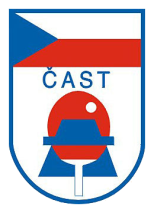 ČESKÁ ASOCIACE STOLNÍHO TENISUCZECH TABLE TENNIS ASSOCIATION, IČ: 00676888160 17, Praha 6, Zátopkova 100/2, pošt. schránka 40www.ping-pong.cz , e-mail: ctta@cuscz.cz  fax: 00420 242 429 250ČESKÁ ASOCIACE STOLNÍHO TENISUCZECH TABLE TENNIS ASSOCIATION, IČ: 00676888160 17, Praha 6, Zátopkova 100/2, pošt. schránka 40www.ping-pong.cz , e-mail: ctta@cuscz.cz  fax: 00420 242 429 250ČESKÁ ASOCIACE STOLNÍHO TENISUCZECH TABLE TENNIS ASSOCIATION, IČ: 00676888160 17, Praha 6, Zátopkova 100/2, pošt. schránka 40www.ping-pong.cz , e-mail: ctta@cuscz.cz  fax: 00420 242 429 250ČESKÁ ASOCIACE STOLNÍHO TENISUCZECH TABLE TENNIS ASSOCIATION, IČ: 00676888160 17, Praha 6, Zátopkova 100/2, pošt. schránka 40www.ping-pong.cz , e-mail: ctta@cuscz.cz  fax: 00420 242 429 250ČESKÁ ASOCIACE STOLNÍHO TENISUCZECH TABLE TENNIS ASSOCIATION, IČ: 00676888160 17, Praha 6, Zátopkova 100/2, pošt. schránka 40www.ping-pong.cz , e-mail: ctta@cuscz.cz  fax: 00420 242 429 250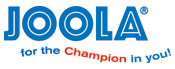 